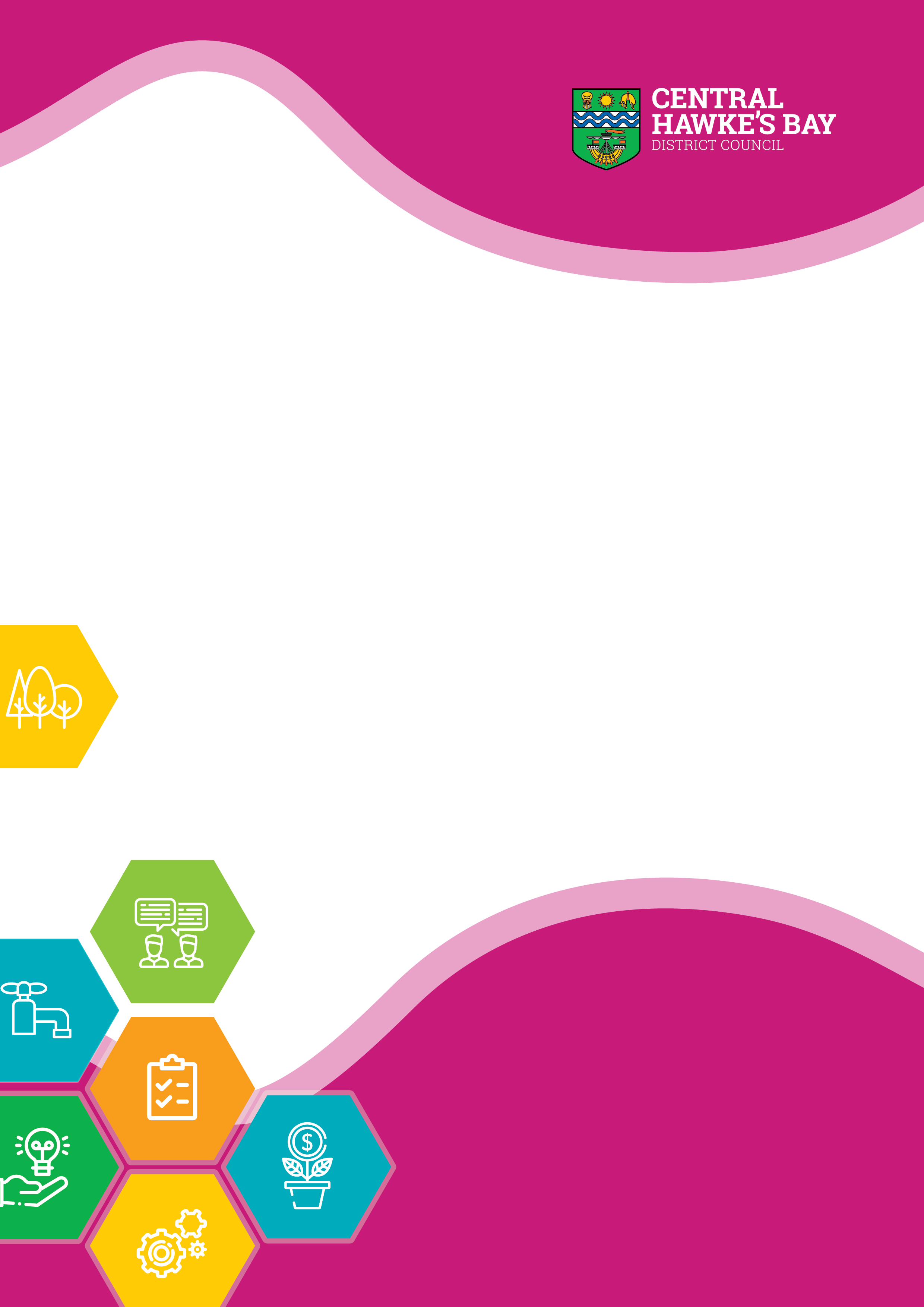 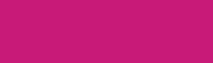 Company NameSite NameSite AddressGeneral DescriptionDischarge Point: Principal Operations: Hours of operation: Key Contacts:Pre discharge TreatmentMonitoring and logging systems:Risks and ControlsSite specificsHealth and SafetyPlease provide a site specific safety plan (Appendix D).https://www.sitesafe.org.nz/guides--resources/practical-safety-advice/site-specific-safety-plans/What regulations need to be followed on site by external parties (Including minimum PPE requirements)?Access protocols for external parties:Notification procedure:Appendix APhotos and schematics of each pre-discharge systemAppendix BSite plan showing Areas draining to Trade WasteAppendix CEmergency spill response procedure.Appendix DSite Specific Safety Plan.VersionAuthorApproved byDate ApprovedNamePositionSignatureNameSignatureNamePositionSignatureNameSignatureNamePositionSignatureNameSignatureNameContact DetailsControl ForManagement systemMaintenance requirementsSolids greater than 30mmFlow rateOil and greasepHAny other parameter of note including potential nuisancesIssues identified by CHBDC to be specifically includedParameter monitoredLocationMaintenanceRiskControlKeeping within discharge consent requirements.Management of chemicalsEtc…EventInternal NotificationExternal Party NotificationIncidentSpillNon-ComplianceEtc…